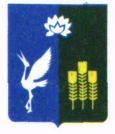 АДМИНИСТРАЦИЯКРАСНОКУТСКОГО СЕЛЬСКОГО ПОСЕЛЕНИЯСПАССКОГО МУНИЦИПАЛЬНОГО РАЙОНАПРИМОРСКОГО КРАЯПОСТАНОВЛЕНИЕ В соответствии с Федеральным законом от 06 октября 2003 года № 131-ФЗ «Об общих принципах организации местного самоуправления в Российской Федерации», на основании Устава Краснокутского сельского поселения Спасского муниципального района, администрация Краснокутского сельского поселения Спасского муниципального районаПОСТАНОВЛЯЕТ:Присвоить адрес фельдшерско-акушерскому пункту на земельном участке с кадастровым номером 25:16:400101:621, расположенному в с. Вишневка, Краснокутского сельского поселения, Спасского муниципального района Приморского края, следующий адрес: Российская Федерация, Приморский край, Спасский муниципальный район, Краснокутское сельское поселение, с. Вишневка, пер. Школьный, сооружение 2а.Настоящее постановление вступает в силу со дня опубликования и подлежит размещению на официальном сайте Администрации Краснокутского сельского поселения Спасского муниципального района Приморского края в сети Интернет краснокутское.рф.Контроль за исполнением настоящего постановления оставляю за собой.Глава Краснокутского сельского поселения				                       	            А.Б. Петриченко                                                                                                                                                                                      03.06.2022 г.          с. Красный Кут                           № 16О присвоении адреса модульному фельдшерско-акушерскому пункту 